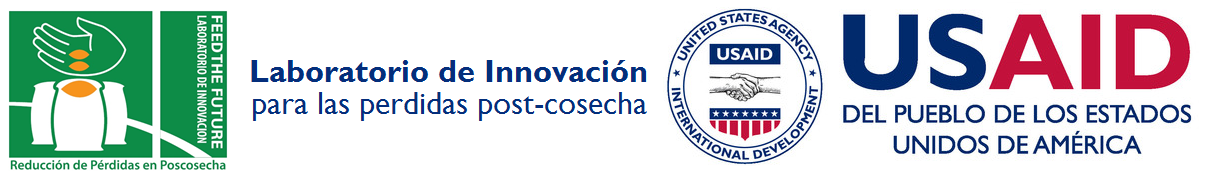  Lista de actividades del Plan de Mitigación Ambiental y Monitoreo (EMMP)Nombre: ___________________	Fecha: __________		Hora: ____________Examen Ambiental Inicial (IEE) actividad 4i y 4ii: Evaluación de eficacia de PICS y Superbolsas GrainPro.Medidas de MitigaciónLas instrucciones en el uso apropiado de PICS 	 Sí	 No	 Necesita atencióny Superbolsas fueron compartidas con los investigadores?PICS: (https://www.youtube.com/watch?v=RZN-IqukCPw)Superbolsas: (https://www.youtube.com/watch?v=CJFGgxwJKbs)Fueron los materiales de entrenamiento escritos	 Sí	 No	 Necesita atención en el lenguaje local para compartirlos con losinvestigadores o usuarios finales?Es el entrenamiento apropiado en el uso de PICS 	 Sí	 No	 Necesita atención   y Superbolsas proporcionado a los investigadores o usuarios finales?Hay hoyos/daños en las PICS/Superbolsas?	 Sí	 No	 Necesita atenciónFueron los hoyos reparados/sellados con cinta	 Sí	 No	 Necesita atenciónadhesiva eléctrica antes de utilizar las bolsas?Cuantas PICS/Superbolsas son inapropiadas	            PICS: _____bolsas   Superbolsas:_____bolsaspara su uso en las pruebas?Ha identificado un centro de reciclaje cerca de 	 Sí	 No	 Necesita atenciónusted?Si respondió sí, Favor proveer ladirección del centro de		                                    ____________________________________reciclaje							____________________________________							____________________________________							Tel: ________________________________Si respondió no, todas las bolsas que no eran apropiadas para su uso deben ser                   	Número de bolsas PICS recolectadas: _____recolectadas y entregadas al fabricante.		           							Número de Superbolsas recolectadas: _____Indique fecha(s) en que las bolsas fueron          	Fecha(s): ____________________________regresadas al fabricante:						Medidas de monitoreoNúmero de bolsas PICS adquiridas                              Fecha de adquisición: _______________Número de Superbolsas adquiridas			Fecha de adquisición: _______________Localización donde las bolsas PICS                             Fecha de almacenaje:________________      son almacenadas                         			                                                                                    Nombre de la localización:____________							Número de bolsas almacenadas:________Localización donde las Superbolsas			Fecha de almacenaje:________________son almacenadas							Nombre de la localización:____________							Número de bolsas almacenadas:________Localización donde bolsas PICS son utilizadas                            			Nombre de la localización:____________							Número de bolsas utilizadas:__________Localizacion donde Superbolsas son 			Fecha de uso:______________________utilizadas							Nombre de la localización:____________							Número de bolsas utilizadas:__________							Fecha de uso:______________________Indicar cantidad de grano utilizado en bolsas PICS	_______ kg. Tipo de grano: __________Indicar cantidad de grano utilizado en Superbolsas	_______ kg. Tipo de grano: __________Cantidad de grano enterrado bajo tierra		_______ kg. Tipo de grano: __________							________kg. Fecha de entierro:_______							_______ kg. Tipo de grano: __________							________kg. Fecha de entierro:_______Localización de lugar de entierro			________________________________							________________________________IEE actividad 4viii: Evaluación de la eficacia de la Diatomita (DE) en polvo o  las nano-partículas de silica (incluyendo otros materiales inertes)Medidas de mitigacionEstá la DE o polvo inerte utilizado registrado  	 Sí	 No	por la Agencia de Protección Ambiental deEE.UU.?Es un polvo nuevo o no registrado en los  	 Sí	 No	EE.UU. o en el país Feed the Future siendo usado en las pruebas con grano?         -Si respondio Sí, es el nuevo polvo seguro?*	 Sí	 NoEs el nuevo polvo inerte disponible localmente 	 Sí	 No	efectivo contra insectos?**Los investigadores o usuarios finales que utilizan	 Sí	 No	el polvo han explicado la forma apropiada de hacerlo, incluyendo medidas de seguridad del    polvo?***Es el procedimiento adecuado de aplicación	 Sí	 No	mostrado en el laboratorio o finca?El procedimiento adecuado de aplicación 	 Sí	 No	está escrito en lenguaje local?Están los investigadores o usuarios finales que	 Sí	 No	aplican el polvo utilizando mascarillas deprotección?Medidas de monitoreoIndicar cantidad de polvo adquirido	_________ g o kg.	Fecha de adquisición: ___________	Nombre del polvo: _________________Es el polvo almacenado en un contenedor	 Sí	 Noetiquetado?_______________________________*Si respondió Sí, proveer información de seguridad. Si respondió No, indicar como la seguridad se va juzgar o asumir.**Los datos de efectividad pueden provenir de literatura publicada o de sus propias pruebas.***Para pesticidas registrados, la hoja de seguridad debe ser leída y comprendida por todos los aplicadores. Es el contenedor del pesticida almacenado 	 Sí	 No	en un armario/gabinete bajo llave?Indicar cantidad de polvo utilizado en las 	_________ g o kg.pruebasIndicar cantidad de grano utilizado en las	_________kg.  Tipo de grano: ________pruebas con los polvos	Fecha de tratamiento: __________________	_________kg.  Tipo de grano: ________	Fecha de tratamiento: __________________Indicar la cantidad de grano tratado con los	_________kg.  Tipo de grano: _________polvos que fue enterrado bajo tierra.	Fecha de entierro: _____________________	_________kg.  Tipo de grano: _________	Fecha de entierro: _____________________Localización del sitio de entierro			_________________________________							_________________________________IEE Actividad 4ix: Evaluación de insecticidas químicos aprobados (NO fumigantes) o bolsas Zerofly® impregnadas con insecticidaMedidas de mitigacionEstán los investigadores o usuarios finales 	 Sí	 No	utilizando las hojas de seguridad proporcionadaspor el fabricante?Están los investigadores o usuarios finales 	 Sí	 NoHaciendo el uso adecuado de las bolsas Zerofly®según la información de seguridad e impacto ambiental proporcionada por el fabricante (Vestergaard Frandsen)?Are researchers or end users using a chemicals	 Sí	 Notrained in proper application to grain? Are researchers or end users using a chemicals	 Yes	 No making application in ventilated area or outdoors?	Are researchers or end users using Zerofly®	 Yes	 No bags trained in proper handling and use of bags? Están los materiales de entrenamiento de las bolsas	 Sí	 NoZerofly® escritas en el lenguaje local?Están los investigadores o usuarios finales utilizando	 Sí	 Nocamisas de manga larga al manejar bolsas Zerofly®?Están los investigadores o usuarios finales utilizando	 Sí	 Noguantes desechables al manejar las bolsas Zerofly®?Medidas de monitoreoIndicar el nombre de químico(s) utilizado(s) en 	Nombre(s) de químico(s):____________las pruebas con insectos	Pureza química: ___% (ingrediente activo)Es el químico almacenado en el contenedor original?	 Sí	 NoEs el contenedor del químico almacenado en un 	 Sí	 Noarmario/gabinete bajo llave?	Indicar cantidad de químico adquirido	__________ ml.Indicar cantidad de químico utilizado en las 	__________ ml.pruebas para insectos?Cantidad de grano tratado con el químico	_________kg. Tipo de grano: _________	_________kg. Tipo de grano: _________Cantidad de grano tratado químicamente quefue enterrado bajo tierra	_________kg. Tipo de grano: _________	_________kg. Tipo de grano: _________Localización del sitio de entierro	________________________________	________________________________Indicar el número de bolsas Zerofly® adquiridas	_______________ bolsasIndicar localización donde las bolsas son almacenadas	________________________________	________________________________Indicar número de bolsas Zerofly® utilizadas enlas pruebas	_______________ bolsasCantidad de grano almacenado en las bolsas Zerofly®	_______ kg. Tipo de grano: __________	_______ kg. Tipo de grano: __________Son las bolsas Zerofly® efectivas para suprimir	 Sí	 Nola infestación de insectos?#Número de bolsas Zerofly® dañadas o rasgadas	_______ bolsasNúmero de bolsas Zerofly® dañadas o rasgadas que fueron devueltas al fabricante	_______ bolsas. Fecha de retorno: __________________________#Documentar datos de eficiencia de estudios publicados/no publicados o pruebas recientes.Cantidad de grano en las bolsas Zerofly® quefue enterrada bajo tierra	________ kg. Tipo de grano: _________	Fecha de entierro: ____________________	________ kg. Tipo de grano: _________	Fecha de entierro: ____________________Localización del sitio de entierro	________________________________	________________________________Nueva actividad IEE (recientemente añadido): Manejo y eliminación de grano afectado por micotoxinas. Medidas de mitigaciónFueron los procedimientos de operación	 Sí	 Nostandard (SOPs) del proyecto de micotoxinas de Guatemala escritos en el lenguaje local?Los investigadores trabajando con micotoxinas	 Sí	 Noleyeron y entendieron los SOPs?	-Si respondió Si, agregue una hoja con nombre, 	  firma y fecha.Son los SOPs mostrados en el laboratorio de micotoxinas?	 Sí	 NoMedidas de monitoreoIndicar cantidad de grano analizado para micotoxinas	_______ kg. Tipo de grano: ________		_______ kg. Tipo de grano: ________Is grain used for mycotoxin analyses buried	 Sí	 Noor incinerated per information given inEMMP?@Cantidad de grano incinerada o enterrada ?	_______ kg. Tipo de grano: ________		_______ kg. Tipo de grano: ________Localización del sitio de entierro:	______________________________		______________________________Indicar la cantidad de grano utilizado en las 	_______ kg. Tipo de grano: ________pruebas de secado		_______ kg. Tipo de grano: ________Fue el grano utilizado en las pruebas de 	 Sí	 Nosecado enterrado bajo tierra?Cantidad de grano enterrado	_______ kg. Tipo de grano: ________		_______ kg. Tipo de grano: ________Localización del sitio de entierro:	______________________________		______________________________Preparado por:Dr. Bhadriraju SubramanyamVersion 1; Febrero 8, 2016___________________________@Los investigadores no deben añadir micotoxinas al grano. Todos los datos deben ser recolectados de micotoxinas que se dan de forma natural.